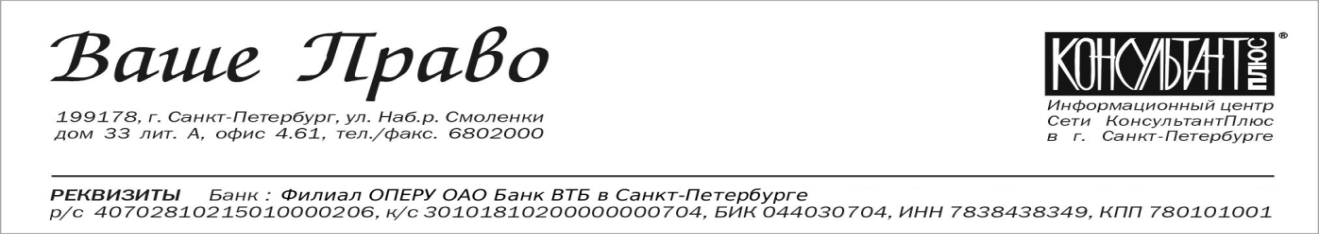 исх.  №  616  от   «01»  августа  2018  г. РУКОВОДИТЕЛЮ ПРЕДПРИЯТИЯ  ГЛАВНОМУ БУХГАЛТЕРУ.Уважаемые партнеры!Предлагаем Вам посетить 29  августа 2018 года совместный семинарООО «Ваше Право» и Агентства Налоговых Поверенных на тему:«Юридический минимум для бухгалтера.Договорная деятельность организации»Дата и время: 29  августа (среда ) 10:00-17:00Лектор: Куликов Алексей Александрович - управляющий партнер ООО «Агентство Налоговых Поверенных», налоговый консультант при «Палате налоговых консультантов Северо-Запада». Лауреат первого Всероссийского конкурса «Лектор года» (TOP-20).Место проведения:  г. Санкт-Петербург, Батайский  пер. 3 А, отель «Sokos Olympia Garden»В программе семинара:Юридические требования к используемымв деятельности организации договорам:гражданско-правовые и налоговые последствияНормативные правовые акты Российской Федерации. Их юридическая сила. Юридические правила устранения правовых коллизий. Публично-правовые и частно-правовые сферы экономической деятельности. Соотношение публичных и частных интересов.Презумпция добросовестности участников гражданского оборота и запрет на злоупотребление своими правами. Определение направлений судебной практики.Заключение договора как момент возникновения взаимных прав и обязанностей. Согласование существенных условий договора. Фактическое исполнение договора и его незаключённость. Понятие и пределы свободы договора. Толкование договора. Действие договора во времени. Внедоговорные соглашения. Новые правовые конструкции: опцион на заключение договора, опционный договор, абонентский договор. Договоры, заключаемые под условием. Смешанные договоры. Вопросы признания договора незаключённым для целей налогового контроля. Квалификация и толкование договора для целей налогообложения.Форма сделки и последствия её несоблюдения: гражданско-правовые и налоговые. Нотариальная форма сделки: недостатки и достоинства. Регистрация сделки и последствия отсутствия таковой: гражданско-правовые и налоговые.Цена как условие договора. Способы определения цены. Суммовые и курсовые разницы: влияние таковых на налоговую базу. Бонусы и премии как элементы ценообразования.Полномочия на заключение договора. Публичность и достоверность данных ЕГРЮЛ. Полномочия коллегиального исполнительного органа. Доверенность. Принятие мер разумной осторожности и осмотрительности при выборе контрагента. Право на проверку полномочий.Оспаривание сделки. Мнимые и притворные сделки. Налоговые последствия признания сделки недействительной (ничтожной) или её переквалификации.Изменение или расторжение договора. Влияние на отражение операций в налоговом учёте.Исполнение договора, использование нетрадиционных способов исполнения и прекращения обязательств по договору. Оценка таковых с точки зрения НК РФ.Особенности, существенные условия и налоговые риски отдельных договоров:договор купли-продажи (предмет договора, объём прав и обязанностей, разновидности договора купли-продажи; отграничение от посреднических договоров; определение налоговой базы в зависимости от квалификации договора; установление особого момента перехода права собственности или момента отгрузки товара);договор подряда (предмет договора, отграничение от договора купли-продажи и посреднических договоров; использование субподрядных отношений и соответствующие налоговые последствия; определение пределов иждивения подрядчика; формирование стоимости незавершённого производства);договор аренды (вариативность в определении предмета договора, разновидности договоров аренды и императивные требования по осуществлению ремонта предмета аренды; содержание предмета аренды, в том числе возмещение эксплуатационных расходов, и их квалификация для целей налогообложения);договор возмездного оказания услуг (отграничение от договора подряда, определение предмета договора, оформление «закрывающих» документов для налогового учёта);договор лизинга (объём прав и обязанностей сторон договора, график и структура лизинговых платежей, квалификация лизинговых платежей для целей налогообложения и порядок их признания для целей налогообложения, определение выкупной цены);договор займа (предмет договора, согласование процентной ставки, сроки возврата предмета займа, исчисление в целях налогообложения дохода в виде экономии на процентах);посреднические договоры (предмет договора, способ исполнение договора как квалифицирующий признак, исчисление налоговой базы у комитента и комиссионера);договор о совместной деятельности и договор доверительного управления (состав участников договора, существенные условия договора, ограничения на применение режимов налогообложения).В стоимость участия входит  обед , раздаточный материал и комплект для записи.Стоимость участия (включая НДС):* даже если Вы не являетесь клиентом «Ваше Право», то для Вас тоже предусмотрена скидка.Подробности уточняйте по тел. 680-20-00 (доб. 5003).Внимание! Обязательна предварительная регистрация! (по телефону или на сайте)за одного слушателя от организации4 200 руб.4 200 руб.за двоих слушателей от организации6 600 руб.    (4 200 руб.+ 2 400 руб.)6 600 руб.    (4 200 руб.+ 2 400 руб.)за троих и более слушателей от организации6 600 руб.    (4 200 руб. + 2 400 руб.+0)6 600 руб.    (4 200 руб. + 2 400 руб.+0)для слушателей, которые не являются клиентами компании «Ваше Право»*6 000 руб.Аттестованным бухгалтерам, не имеющим задолженности по оплате взносов, выдается сертификат системы UCPA в зачет 40-часовой программы повышения квалификации. 